ОБ УТВЕРЖДЕНИИ ПОРЯДКА ПРЕДОСТАВЛЕНИЯ СУБСИДИЙ ИЗ БЮДЖЕТА ЗАБАЙКАЛЬСКОГО КРАЯ СОЦИАЛЬНО ОРИЕНТИРОВАННЫМ НЕКОММЕРЧЕСКИМ ОРГАНИЗАЦИЯМ, НЕ ЯВЛЯЮЩИМСЯ ГОСУДАРСТВЕННЫМИ (МУНИЦИПАЛЬНЫМИ) УЧРЕЖДЕНИЯМИ, ОКАЗЫВАЮЩИМ УСЛУГИ В ОБЛАСТИ КУЛЬТУРЫ И ИСКУССТВА (с изменениями на: 21.11.2017) ПРАВИТЕЛЬСТВО ЗАБАЙКАЛЬСКОГО КРАЯПОСТАНОВЛЕНИЕот 18 августа 2017 года N 336ОБ УТВЕРЖДЕНИИ ПОРЯДКА ПРЕДОСТАВЛЕНИЯ СУБСИДИЙ ИЗ БЮДЖЕТА ЗАБАЙКАЛЬСКОГО КРАЯ СОЦИАЛЬНО ОРИЕНТИРОВАННЫМ НЕКОММЕРЧЕСКИМ ОРГАНИЗАЦИЯМ, НЕ ЯВЛЯЮЩИМСЯ ГОСУДАРСТВЕННЫМИ (МУНИЦИПАЛЬНЫМИ) УЧРЕЖДЕНИЯМИ, ОКАЗЫВАЮЩИМ УСЛУГИ В ОБЛАСТИ КУЛЬТУРЫ И ИСКУССТВА (в редакции Постановления Правительства Забайкальского края от 21.11.2017 N 487) 

В соответствии со статьей 78.1 Бюджетного кодекса Российской Федерации, статьей 31.1 Федерального закона от 12 января 1996 года N 7-ФЗ "О некоммерческих организациях", статьей 44 Устава Забайкальского края, в целях привлечения социально ориентированных некоммерческих организаций к организации мероприятий в сфере культуры и искусства Правительство Забайкальского края постановляет:
утвердить прилагаемый Порядок предоставления субсидий из бюджета Забайкальского края социально ориентированным некоммерческим организациям, не являющимся государственными (муниципальными) учреждениями, оказывающим услуги в области культуры и искусства.Исполняющий обязанности
Губернатора Забайкальского края
А.С.КУЛАКОВ ПОРЯДОК ПРЕДОСТАВЛЕНИЯ СУБСИДИЙ ИЗ БЮДЖЕТА ЗАБАЙКАЛЬСКОГО КРАЯ СОЦИАЛЬНО ОРИЕНТИРОВАННЫМ НЕКОММЕРЧЕСКИМ ОРГАНИЗАЦИЯМ, НЕ ЯВЛЯЮЩИМСЯ ГОСУДАРСТВЕННЫМИ (МУНИЦИПАЛЬНЫМИ) УЧРЕЖДЕНИЯМИ, ОКАЗЫВАЮЩИМ УСЛУГИ В ОБЛАСТИ КУЛЬТУРЫ И ИСКУССТВА

Утвержден
постановлением Правительства
Забайкальского края
от 18 августа 2017 года N 336 (в ред. Постановления Правительства Забайкальского края от 21.11.2017 N 487)
1. Настоящий Порядок определяет критерии отбора социально ориентированных некоммерческих организаций, не являющихся государственными (муниципальными) учреждениями, оказывающих услуги в области культуры и искусства (далее - организации), условия и порядок предоставления субсидий, требования к отчетности, порядок возврата субсидий в бюджет Забайкальского края в случае нарушения условий, установленных при их предоставлении, порядок возврата в текущем финансовом году остатков субсидий, не использованных в отчетном финансовом году, в случаях, предусмотренных соглашениями о предоставлении субсидий, а также регламентирует положения об обязательной проверке Министерством культуры Забайкальского края, являющимся главным распорядителем средств краевого бюджета, осуществляющим предоставление субсидий (далее - уполномоченный орган), и органами государственного финансового контроля Забайкальского края соблюдения условий, целей и порядка предоставления субсидий.

2. Субсидии из бюджета Забайкальского края социально ориентированным некоммерческим организациям, оказывающим услуги в области культуры и искусства (далее - субсидии), предоставляются уполномоченным органом из бюджета Забайкальского края в пределах бюджетных ассигнований, предусмотренных в бюджете Забайкальского края на соответствующий финансовый год и плановый период, и лимитов бюджетных обязательств, утвержденных уполномоченному органу в установленном порядке на предоставление субсидий.

3. Субсидии предоставляются в целях финансового обеспечения оказания организациями услуг в области культуры и искусства (далее - услуги).

4. Субсидии носят целевой характер и не могут быть использованы на другие цели.

5. Субсидии предоставляются организациям, если они соответствуют на первое число месяца, предшествующего месяцу, в котором объявляется конкурс, следующим критериям:

1) являются юридическими лицами и осуществляют на территории Забайкальского края в соответствии со своими учредительными документами виды деятельности, предусмотренные пунктом 1 статьи 31.1 Федерального закона от 12 января 1996 года N 7-ФЗ "О некоммерческих организациях";

2) не являются государственными корпорациями, государственными компаниями, общественными объединениями, политическими партиями;

3) подтверждают обеспечение организацией объема обязательств по софинансированию мероприятия за счет внебюджетных источников в размере не менее 10 процентов суммы субсидии. В качестве софинансирования засчитываются имущество, имущественные права (по их стоимостной оценке), труд добровольцев (по стоимостной оценке), безвозмездно полученные товары, работы, услуги (по их стоимостной оценке), собственные денежные средства организации;

4) не имеют:

а) неисполненной обязанности по уплате налогов, сборов, страховых взносов, пеней, штрафов, процентов, подлежащих уплате в соответствии с законодательством Российской Федерации о налогах и сборах;

б) просроченной задолженности по возврату в бюджет Забайкальского края субсидий, бюджетных инвестиций, предоставленных, в том числе, в соответствии с иными правовыми актами, и иной просроченной задолженности перед бюджетом Забайкальского края;

5) не находятся в процессе реорганизации, ликвидации, банкротства;

6) не имеют ограничений на осуществление хозяйственной деятельности;

7) не имеют фактов нецелевого использования субсидий из федерального бюджета, бюджета Забайкальского края, местного бюджета.

6. Отбор организаций осуществляется путем проведения конкурса. Конкурс проводится уполномоченным органом.

7. Уполномоченный орган не позднее чем за 5 рабочих дней до начала приема заявок на участие в конкурсе размещает на своем официальном сайте в информационно-телекоммуникационной сети "Интернет" объявление, которое включает:

1) наименование услуг;

2) категории потребителей услуг;

3) объем услуг, в отношении которых проводится конкурс;

4) показатели качества и стоимости единицы услуги;

5) требования к документам, необходимым для участия в конкурсе, порядок и условия участия в конкурсе;

6) сроки приема заявок на участие в конкурсе;

7) время и место приема заявок на участие в конкурсе, почтовый адрес и адрес электронной почты для направления заявок на участие в конкурсе;

8) номер телефона для получения консультаций по вопросам подготовки заявок на участие в конкурсе;

9) проект соглашения о предоставлении субсидии организации - победителю конкурса по форме, утвержденной приказом Министерства финансов Забайкальского края от 24 июля 2017 года N 181-пд.

8. Уполномоченный орган вправе отменить конкурс не позднее чем за 5 рабочих дней до даты окончания срока подачи заявок. Извещение об отмене конкурса размещается на официальном сайте в течение 2 рабочих дней с даты принятия решения об отмене конкурса.

9. Состав конкурсной комиссии, положение о ней утверждаются приказом уполномоченного органа.

10. Для участия в конкурсе организация направляет в уполномоченный орган заявку и следующие документы:

1) копию устава организации, прошитую, заверенную подписью руководителя организации и печатью организации (при наличии);

2) копии свидетельств о постановке организации на учет в налоговом органе по месту ее нахождения и о государственной регистрации организации;

3) справку о наличии у организации банковского счета и отсутствии задолженности по банковским счетам, выданную соответствующей кредитной организацией, в которой открыт банковский счет, не более чем за 30 календарных дней до даты окончания срока подачи заявок на участие в конкурсе;

4) подписанные руководителем организации резюме руководителя организации и основных исполнителей услуги, содержащие сведения об их образовании, опыте работы;

5) информацию о деятельности организации (направления деятельности, основные мероприятия, целевая аудитория (объекты), на которые направлена деятельность организации);

6) справку о соответствии организации требованиям, установленным пунктом 5 настоящего Порядка, составленную в произвольной форме;

7) копия решения Министерства юстиции Российской Федерации о признании организации исполнителем общественно полезных услуг (при наличии).

(пп. 7 введен Постановлением Правительства Забайкальского края от 21.11.2017 N 487)

Один заявитель может подать только одну заявку.

11. Заявка и документы на участие в конкурсе представляются в уполномоченный орган непосредственно или направляются по почте либо посредством информационно-телекоммуникационной сети "Интернет".

Заявка на участие в конкурсе, поданная после дня окончания приема заявок (в том числе по почте или посредством информационно-телекоммуникационной сети "Интернет"), не регистрируется и к участию в конкурсе не допускается.

12. Заявка на участие в конкурсе может быть изменена или отозвана до дня принятия конкурсной комиссией решений, указанных в пункте 24 настоящего Порядка, путем направления в уполномоченный орган соответствующего обращения организации. Отозванные заявки не учитываются при определении количества заявок, представленных на участие в конкурсе.

13. Заявка, допущенная к участию в конкурсе и не вошедшая в список победителей, в дальнейшем возвращается организации по заявлению, представленному в уполномоченный орган.

14. Форма и содержание заявки на участие в конкурсе утверждаются уполномоченным органом.

15. За счет предоставленных субсидий организации вправе осуществлять следующие расходы:

1) оплата труда физических лиц, участвующих в реализации мероприятия;

2) оплата товаров, работ, услуг, необходимых для проведения мероприятия;

3) арендная плата за предоставление площадки для проведения мероприятия;

4) уплата налогов, сборов, страховых взносов и иных обязательных платежей в бюджетную систему Российской Федерации, связанных с реализацией мероприятия;

5) аренда оборудования, необходимого для проведения мероприятия;

6) оплата командировочных расходов штатных и внештатных сотрудников организации, членов организации, непосредственно участвующих в реализации мероприятия;

7) услуги связи;

8) денежные поощрения победителям конкурсов;

9) коммунальные платежи, связанные с реализацией мероприятия.

16. За счет предоставленных субсидий организациям запрещается осуществлять следующие расходы:

1) связанные с осуществлением предпринимательской деятельности и оказанием помощи коммерческим организациям;

2) связанные с осуществлением деятельности, не связанной с проектом;

3) на поддержку политических партий и избирательных кампаний;

4) на приобретение иностранной валюты;

5) на проведение митингов, демонстраций, пикетирований;

6) на фундаментальные научные исследования;

7) на уплату штрафов;

8) связанные с капитальным строительством;

9) на текущую деятельность организации.

17. Ответственность за достоверность представленных документов и сведений возлагается на организацию.

18. Уполномоченный орган регистрирует заявки на участие в конкурсе в день их поступления и в течение 5 рабочих дней со дня регистрации осуществляет проверку документов и сведений, представленных организациями для участия в конкурсе.

19. Организации отказывается в допуске к участию в конкурсе в случаях:

1) несоответствия представленных организацией документов требованиям, установленным пунктом 10 настоящего Порядка, или непредставление (представление не в полном объеме) указанных документов;

2) недостоверности представленной организацией информации;

3) несоответствия организации критериям, установленным пунктом 5 настоящего Порядка;

4) непредставление организацией документов в уполномоченный орган после окончания срока приема документов.

20. В случае принятия решения об отказе в допуске к участию в конкурсе уполномоченный орган в течение 3 рабочих дней со дня принятия решения извещает организацию о принятом решении с указанием причины отказа.

21. Представленные заявки рассматриваются и оцениваются конкурсной комиссией по балльной шкале по каждому из критериев, установленных пунктом 23 настоящего Порядка, в срок не более 25 рабочих дней после окончания срока приема заявок на участие в конкурсе.

При равном количестве баллов у организаций приоритет на получение субсидии получает организация - исполнитель общественно полезных услуг.

(абзац второй введен Постановлением Правительства Забайкальского края от 21.11.2017 N 487)

Конкурсная комиссия устанавливает минимальное значение рейтинга заявки на участие в конкурсе, при котором представившая ее организация признается победителем, и определяет объемы предоставления субсидий победителям конкурса, рейтинги которых превышают указанное минимальное значение.

Минимальное значение рейтинга заявки на участие в конкурсе, при превышении которого представившая ее организация признается победителем, определяется по формуле:Р = ОКБ / N, где:
ОКБ - общая сумма баллов, набранных заявками;

N - количество заявок.

22. Объем субсидии, предоставляемой организации - победителю конкурса, определяется по формуле: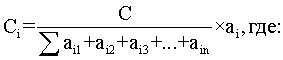 
Ci - объем субсидии для i-й организации, получившей рейтинг выше или равный минимальному;

C - объем средств краевого бюджета, предусмотренных для предоставления субсидий;

ai - сумма баллов, набранная i-й организацией по оценке конкурсной комиссии.

23. Оценка заявок на участие в конкурсе осуществляется по следующим группам критериев:
24. По итогам конкурса могут быть приняты следующие решения:

1) об определении организации - победителя конкурса;

2) о признании конкурса несостоявшимся.

25. Конкурс признается несостоявшимся, если до дня окончания приема документов включительно не было подано ни одной заявки.

26. Конкурсная комиссия в течение 3 рабочих дней со дня принятия решения оформляет и передает в уполномоченный орган протокол, в котором указывается рейтинг заявок, список организаций-победителей и объемы утвержденных субсидий.

27. Уполномоченный орган в течение 3 рабочих дней со дня получения протокола заседания конкурсной комиссии размещает информацию о результатах конкурса на официальном сайте и в течение не более 3 рабочих дней со дня размещения протокола заседания конкурсной комиссии, направляет организации - победителю конкурса протокол об определении победителя конкурса и проект соглашения.

28. Организация - победитель конкурса в течение не более 5 рабочих дней со дня получения проекта соглашения представляет в уполномоченный орган подписанное со своей стороны соглашение.

29. Уполномоченный орган в течение 10 рабочих дней со дня получения соглашения, подписанного организацией - победителем конкурса, заключает с ней соглашение.

В соглашении предусматриваются:

1) реквизиты счета организации, на который подлежит перечислению субсидия;

2) обязательные условия предоставления субсидии, установленные статьей 78.1 Бюджетного кодекса Российской Федерации;

3) сроки и формы предоставления организациями отчетности об использовании субсидии.

30. В случае непредставления подписанного соглашения или его несоответствия установленной форме уполномоченный орган принимает решение об отказе в заключении соглашения и предоставлении субсидии, о чем в течение 3 рабочих дней со дня принятия указанного в настоящем пункте решения направляет организации - победителю конкурса соответствующее уведомление.

31. Перечисление субсидий осуществляется с лицевого счета уполномоченного органа, открытого в территориальном органе федерального казначейства, на расчетный счет организации - победителя конкурса, указанный в заявке.

32. Уполномоченный орган в течение 5 рабочих дней после заключения соглашений формирует сводную заявку и представляет ее в Министерство финансов Забайкальского края.

33. Министерство финансов Забайкальского края в установленном порядке перечисляет средства субсидий на лицевой счет уполномоченного органа.

Уполномоченный орган в течение 5 рабочих дней после поступления финансовых средств на его лицевой счет перечисляет их на расчетные счета получателей субсидий, открытые в кредитных организациях.

34. Уполномоченный орган и органы государственного финансового контроля Забайкальского края осуществляют обязательную проверку соблюдения организациями условий, целей и порядка предоставления субсидий.

35. Организации несут ответственность за предоставление недостоверных сведений, нецелевое использование субсидий в соответствии с действующим законодательством Российской Федерации.

36. В случае нарушения условий предоставления субсидий, нецелевого использования субсидий уполномоченный орган в течение 5 рабочих дней со дня установления указанных фактов направляет организации письменное уведомление о возврате субсидий.

37. Организации обязаны перечислить денежные средства, полученные в виде субсидий, в бюджет Забайкальского края в течение 10 рабочих дней после получения письменного уведомления уполномоченного органа о возврате субсидий.

В случае отказа от добровольного возврата указанных средств их взыскание осуществляется в соответствии с действующим законодательством Российской Федерации.

38. Организация в течение первых 15 рабочих дней года, следующего за отчетным годом, возвращает в бюджет Забайкальского края остатки субсидий, не использованные в отчетном году.

39. В случае неиспользования в отчетном финансовом году остатков субсидии и включения таких условий в соглашение организация может осуществлять расходование остатков субсидии в следующем отчетном году при принятии уполномоченным органом по согласованию с Министерством финансов Забайкальского края решения о наличии потребности в указанных средствах.N п/п Наименование критерия Оценка 1 2 3 1 Критерии значимости и актуальности услуг Критерии значимости и актуальности услуг 1.1 Соответствие целей услуги уставным целям заявителя не соответствует - 0 баллов; соответствует - 2 балла 1.2 Значимость, актуальность и реалистичность конкретных задач, на решение которых направлена услуга от 0 до 6 баллов 1.3 Логичность, взаимосвязь и последовательность мероприятий от 0 до 5 баллов 2 Критерии экономической эффективности Критерии экономической эффективности 2.1 Соотношение планируемых расходов на реализацию услуги и ожидаемых результатов от 0 до 5 баллов 2.2 Реалистичность и обоснованность расходов на реализацию услуги от 0 до 6 баллов 2.3 Наличие у заявителя необходимой для реализации услуги материально-технической базы от 0 до 5 баллов 3 Критерии социальной эффективности Критерии социальной эффективности 3.1 Реалистичность достижения результатов реализации услуги от 0 до 5 баллов 3.2 Соответствие ожидаемых результатов реализации услуги запланированным мероприятиям от 0 до 7 баллов 3.3 Предполагаемые результаты и эффективность реализации услуги, влияние на целевую группу от 0 до 5 баллов 3.4 Привлечение добровольцев к реализации услуги от 0 до 3 баллов 4 Критерии профессиональной компетенции Критерии профессиональной компетенции 4.1 Наличие у организации опыта в осуществлении деятельности, аналогичной услуге от 0 до 5 баллов 4.2 Соответствие квалификации и опыта организации запланированной деятельности от 0 до 5 баллов 4.3 Наличие у организации опыта использования целевых поступлений от 0 до 3 баллов 4.4 Наличие материалов о деятельности организации в информационно-телекоммуникационной сети "Интернет", средствах массовой информации за предыдущий год 0 материалов - 0 баллов; 1 - 5 материалов - 2 балла; 6 - 11 материалов - 4 балла; 12 материалов и более - 6 баллов 4.5.Организация признана Министерством юстиции Российской Федерации исполнителем общественно полезных услуг 10 баллов (п. 4.5 введен Постановлением Правительства Забайкальского края от 21.11.2017 N 487)(п. 4.5 введен Постановлением Правительства Забайкальского края от 21.11.2017 N 487)(п. 4.5 введен Постановлением Правительства Забайкальского края от 21.11.2017 N 487)